                           DERCA - UFSM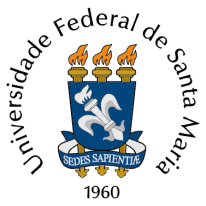                            DEPARTAMENTO DE REGISTRO E CONTROLE ACADÊMICO                           DIVISÃO DE MATRÍCULAS                         REQUERIMENTO DE DISPENSA DE DISCIPLINASOBS.: Após análise da coordenação, não é necessário o envio do Programa de Disciplinas ao DERCA   ATENÇÃOESCREVER PREENCHER TODOS OS ESPAÇOSNÃO RASURARIDENTIFICAÇÃO DO ALUNOIDENTIFICAÇÃO DO ALUNOIDENTIFICAÇÃO DO ALUNOIDENTIFICAÇÃO DO ALUNOIDENTIFICAÇÃO DO ALUNOIDENTIFICAÇÃO DO ALUNOIDENTIFICAÇÃO DO ALUNOIDENTIFICAÇÃO DO ALUNOIDENTIFICAÇÃO DO ALUNOIDENTIFICAÇÃO DO ALUNOIDENTIFICAÇÃO DO ALUNOIDENTIFICAÇÃO DO ALUNOIDENTIFICAÇÃO DO ALUNOIDENTIFICAÇÃO DO ALUNOIDENTIFICAÇÃO DO ALUNOIDENTIFICAÇÃO DO ALUNOIDENTIFICAÇÃO DO ALUNOIDENTIFICAÇÃO DO ALUNOIDENTIFICAÇÃO DO ALUNOIDENTIFICAÇÃO DO ALUNOIDENTIFICAÇÃO DO ALUNOIDENTIFICAÇÃO DO ALUNOIDENTIFICAÇÃO DO ALUNOIDENTIFICAÇÃO DO ALUNOIDENTIFICAÇÃO DO ALUNOIDENTIFICAÇÃO DO ALUNOIDENTIFICAÇÃO DO ALUNOIDENTIFICAÇÃO DO ALUNOIDENTIFICAÇÃO DO ALUNOIDENTIFICAÇÃO DO ALUNOIDENTIFICAÇÃO DO ALUNOIDENTIFICAÇÃO DO ALUNOIDENTIFICAÇÃO DO ALUNOIDENTIFICAÇÃO DO ALUNOIDENTIFICAÇÃO DO ALUNOIDENTIFICAÇÃO DO ALUNOIDENTIFICAÇÃO DO ALUNONOME:       NOME:       NOME:       NOME:       NOME:       NOME:       NOME:       NOME:       NOME:       NOME:       NOME:       NOME:       NOME:       NOME:       NOME:       NOME:       NOME:       NOME:       NOME:       NOME:       NOME:       NOME:       NOME:       NOME:       NOME:       NOME:       NOME:       NOME:       NOME:       NOME:       NOME:       NOME:       NOME:       NOME:       NOME:       NOME:       NOME:                   Curso                                	                     Curso                                	                     Curso                                	                     Curso                                	                     Curso                                	                     Curso                                	                     Curso                                	                     Curso                                	                     Curso                                	                     Curso                                	                     Curso                                	                     Curso                                	                     Curso                                	                     Curso                                	                     Curso                                	                     Curso                                	                     Curso                                	                     Curso                                	                     Curso                                	                     Curso                                	                     Curso                                	         Número de MatrículaNúmero de MatrículaNúmero de MatrículaNúmero de MatrículaNúmero de MatrículaNúmero de MatrículaNúmero de MatrículaNúmero de MatrículaNúmero de MatrículaNúmero de MatrículaNúmero de MatrículaNúmero de MatrículaNúmero de MatrículaNúmero de MatrículaNúmero de MatrículaNúmero de MatrículaCódigo das DisciplinasCódigo das DisciplinasCódigo das DisciplinasCódigo das DisciplinasCódigo das DisciplinasCódigo das DisciplinasCódigo das DisciplinasCódigo das DisciplinasCódigo das DisciplinasCódigo das DisciplinasCódigo das DisciplinasCódigo das DisciplinasCódigo das DisciplinasCódigo das DisciplinasCódigo das DisciplinasCódigo das DisciplinasCódigo das DisciplinasCódigo das DisciplinasCódigo das DisciplinasCódigo das DisciplinasNome da(s) Disciplina(s)Nome da(s) Disciplina(s)Nome da(s) Disciplina(s)Nome da(s) Disciplina(s)Nome da(s) Disciplina(s)Nome da(s) Disciplina(s)Nome da(s) Disciplina(s)Nome da(s) Disciplina(s)Nome da(s) Disciplina(s)Não PreencherNão PreencherNão PreencherNão PreencherNão PreencherNão PreencherNão PreencherNão Preencher111SiglaSiglaSiglaSiglaSiglaSiglaSiglaSiglaSiglaNúmeroNúmeroNúmeroNúmeroNúmeroNúmeroNúmeroNúmeroNome da(s) Disciplina(s)Nome da(s) Disciplina(s)Nome da(s) Disciplina(s)Nome da(s) Disciplina(s)Nome da(s) Disciplina(s)Nome da(s) Disciplina(s)Nome da(s) Disciplina(s)Nome da(s) Disciplina(s)Nome da(s) Disciplina(s)Local:Local:Local:Local:Local:Local:Local:Local:Local:Local:Local:Local:Local:Local:Local:Local:Local:Local:Local:Local:Local:Local:Local:Local:Local:Local:Local:Local:Local:Local:Local:Local:Local:Local:Local:Local:Local:Favorável  Desfavorável        Favorável  Desfavorável        Favorável  Desfavorável        Favorável  Desfavorável        Favorável  Desfavorável        Favorável  Desfavorável        Favorável  Desfavorável        Favorável  Desfavorável        Favorável  Desfavorável        Favorável  Desfavorável        (   )(   )(   )(   )(   )(   )COORDENAÇÃO: Justificativa/Disciplina Equivalente:COORDENAÇÃO: Justificativa/Disciplina Equivalente:COORDENAÇÃO: Justificativa/Disciplina Equivalente:COORDENAÇÃO: Justificativa/Disciplina Equivalente:COORDENAÇÃO: Justificativa/Disciplina Equivalente:COORDENAÇÃO: Justificativa/Disciplina Equivalente:COORDENAÇÃO: Justificativa/Disciplina Equivalente:COORDENAÇÃO: Justificativa/Disciplina Equivalente:COORDENAÇÃO: Justificativa/Disciplina Equivalente:COORDENAÇÃO: Justificativa/Disciplina Equivalente:COORDENAÇÃO: Justificativa/Disciplina Equivalente:COORDENAÇÃO: Justificativa/Disciplina Equivalente:COORDENAÇÃO: Justificativa/Disciplina Equivalente:COORDENAÇÃO: Justificativa/Disciplina Equivalente:COORDENAÇÃO: Justificativa/Disciplina Equivalente:COORDENAÇÃO: Justificativa/Disciplina Equivalente:COORDENAÇÃO: Justificativa/Disciplina Equivalente:COORDENAÇÃO: Justificativa/Disciplina Equivalente:COORDENAÇÃO: Justificativa/Disciplina Equivalente:COORDENAÇÃO: Justificativa/Disciplina Equivalente:COORDENAÇÃO: Justificativa/Disciplina Equivalente:COORDENAÇÃO: Justificativa/Disciplina Equivalente:COORDENAÇÃO: Justificativa/Disciplina Equivalente:COORDENAÇÃO: Justificativa/Disciplina Equivalente:222SiglaSiglaSiglaSiglaSiglaSiglaSiglaSiglaSiglaNúmeroNúmeroNúmeroNúmeroNúmeroNúmeroNúmeroNúmeroDisc.:Disc.:Disc.:Disc.:Disc.:Disc.:Disc.:Disc.:Disc.:Local:Local:Local:Local:Local:Local:Local:Local:Local:Local:Local:Local:Local:Local:Local:Local:Local:Favorável  Desfavorável        Favorável  Desfavorável        Favorável  Desfavorável        Favorável  Desfavorável        Favorável  Desfavorável        Favorável  Desfavorável        Favorável  Desfavorável        Favorável  Desfavorável        Favorável  Desfavorável        Favorável  Desfavorável        (   )(   )(   )(   )(   )(   )COORDENAÇÃO: Justificativa/Disciplina Equivalente:COORDENAÇÃO: Justificativa/Disciplina Equivalente:COORDENAÇÃO: Justificativa/Disciplina Equivalente:COORDENAÇÃO: Justificativa/Disciplina Equivalente:COORDENAÇÃO: Justificativa/Disciplina Equivalente:COORDENAÇÃO: Justificativa/Disciplina Equivalente:COORDENAÇÃO: Justificativa/Disciplina Equivalente:COORDENAÇÃO: Justificativa/Disciplina Equivalente:COORDENAÇÃO: Justificativa/Disciplina Equivalente:COORDENAÇÃO: Justificativa/Disciplina Equivalente:COORDENAÇÃO: Justificativa/Disciplina Equivalente:COORDENAÇÃO: Justificativa/Disciplina Equivalente:COORDENAÇÃO: Justificativa/Disciplina Equivalente:COORDENAÇÃO: Justificativa/Disciplina Equivalente:COORDENAÇÃO: Justificativa/Disciplina Equivalente:COORDENAÇÃO: Justificativa/Disciplina Equivalente:COORDENAÇÃO: Justificativa/Disciplina Equivalente:COORDENAÇÃO: Justificativa/Disciplina Equivalente:COORDENAÇÃO: Justificativa/Disciplina Equivalente:COORDENAÇÃO: Justificativa/Disciplina Equivalente:COORDENAÇÃO: Justificativa/Disciplina Equivalente:COORDENAÇÃO: Justificativa/Disciplina Equivalente:COORDENAÇÃO: Justificativa/Disciplina Equivalente:COORDENAÇÃO: Justificativa/Disciplina Equivalente:333SiglaSiglaSiglaSiglaSiglaSiglaSiglaSiglaSiglaNúmeroNúmeroNúmeroNúmeroNúmeroNúmeroNúmeroNúmeroDisc.:Disc.:Disc.:Disc.:Disc.:Disc.:Disc.:Disc.:Disc.:Local:Local:Local:Local:Local:Local:Local:Local:Local:Local:Local:Local:Local:Local:Local:Local:Local:Favorável  Desfavorável        Favorável  Desfavorável        Favorável  Desfavorável        Favorável  Desfavorável        Favorável  Desfavorável        Favorável  Desfavorável        Favorável  Desfavorável        Favorável  Desfavorável        Favorável  Desfavorável        Favorável  Desfavorável        (   )(   )(   )(   )(   )(   )COORDENAÇÃO: Justificativa/Disciplina Equivalente:COORDENAÇÃO: Justificativa/Disciplina Equivalente:COORDENAÇÃO: Justificativa/Disciplina Equivalente:COORDENAÇÃO: Justificativa/Disciplina Equivalente:COORDENAÇÃO: Justificativa/Disciplina Equivalente:COORDENAÇÃO: Justificativa/Disciplina Equivalente:COORDENAÇÃO: Justificativa/Disciplina Equivalente:COORDENAÇÃO: Justificativa/Disciplina Equivalente:COORDENAÇÃO: Justificativa/Disciplina Equivalente:COORDENAÇÃO: Justificativa/Disciplina Equivalente:COORDENAÇÃO: Justificativa/Disciplina Equivalente:COORDENAÇÃO: Justificativa/Disciplina Equivalente:COORDENAÇÃO: Justificativa/Disciplina Equivalente:COORDENAÇÃO: Justificativa/Disciplina Equivalente:COORDENAÇÃO: Justificativa/Disciplina Equivalente:COORDENAÇÃO: Justificativa/Disciplina Equivalente:COORDENAÇÃO: Justificativa/Disciplina Equivalente:COORDENAÇÃO: Justificativa/Disciplina Equivalente:COORDENAÇÃO: Justificativa/Disciplina Equivalente:COORDENAÇÃO: Justificativa/Disciplina Equivalente:COORDENAÇÃO: Justificativa/Disciplina Equivalente:COORDENAÇÃO: Justificativa/Disciplina Equivalente:COORDENAÇÃO: Justificativa/Disciplina Equivalente:COORDENAÇÃO: Justificativa/Disciplina Equivalente:444SiglaSiglaSiglaSiglaSiglaSiglaSiglaSiglaSiglaNúmeroNúmeroNúmeroNúmeroNúmeroNúmeroNúmeroNúmeroDisc.:Disc.:Disc.:Disc.:Disc.:Disc.:Disc.:Disc.:Disc.:Local:Local:Local:Local:Local:Local:Local:Local:Local:Local:Local:Local:Local:Local:Local:Local:Local:Favorável  Desfavorável        Favorável  Desfavorável        Favorável  Desfavorável        Favorável  Desfavorável        Favorável  Desfavorável        Favorável  Desfavorável        Favorável  Desfavorável        Favorável  Desfavorável        Favorável  Desfavorável        Favorável  Desfavorável        (   )(   )(   )(   )(   )(   )COORDENAÇÃO: Justificativa/Disciplina Equivalente:COORDENAÇÃO: Justificativa/Disciplina Equivalente:COORDENAÇÃO: Justificativa/Disciplina Equivalente:COORDENAÇÃO: Justificativa/Disciplina Equivalente:COORDENAÇÃO: Justificativa/Disciplina Equivalente:COORDENAÇÃO: Justificativa/Disciplina Equivalente:COORDENAÇÃO: Justificativa/Disciplina Equivalente:COORDENAÇÃO: Justificativa/Disciplina Equivalente:COORDENAÇÃO: Justificativa/Disciplina Equivalente:COORDENAÇÃO: Justificativa/Disciplina Equivalente:COORDENAÇÃO: Justificativa/Disciplina Equivalente:COORDENAÇÃO: Justificativa/Disciplina Equivalente:COORDENAÇÃO: Justificativa/Disciplina Equivalente:COORDENAÇÃO: Justificativa/Disciplina Equivalente:COORDENAÇÃO: Justificativa/Disciplina Equivalente:COORDENAÇÃO: Justificativa/Disciplina Equivalente:COORDENAÇÃO: Justificativa/Disciplina Equivalente:COORDENAÇÃO: Justificativa/Disciplina Equivalente:COORDENAÇÃO: Justificativa/Disciplina Equivalente:COORDENAÇÃO: Justificativa/Disciplina Equivalente:COORDENAÇÃO: Justificativa/Disciplina Equivalente:COORDENAÇÃO: Justificativa/Disciplina Equivalente:COORDENAÇÃO: Justificativa/Disciplina Equivalente:COORDENAÇÃO: Justificativa/Disciplina Equivalente:555SiglaSiglaSiglaSiglaSiglaSiglaSiglaSiglaSiglaNúmeroNúmeroNúmeroNúmeroNúmeroNúmeroNúmeroNúmeroDisc.:Disc.:Disc.:Disc.:Disc.:Disc.:Disc.:Disc.:Disc.:Local:Local:Local:Local:Local:Local:Local:Local:Local:Local:Local:Local:Local:Local:Local:Local:Local:Favorável  Desfavorável        Favorável  Desfavorável        Favorável  Desfavorável        Favorável  Desfavorável        Favorável  Desfavorável        Favorável  Desfavorável        Favorável  Desfavorável        Favorável  Desfavorável        Favorável  Desfavorável        Favorável  Desfavorável        (   )(   )(   )(   )(   )(   )COORDENAÇÃO: Justificativa/Disciplina Equivalente:COORDENAÇÃO: Justificativa/Disciplina Equivalente:COORDENAÇÃO: Justificativa/Disciplina Equivalente:COORDENAÇÃO: Justificativa/Disciplina Equivalente:COORDENAÇÃO: Justificativa/Disciplina Equivalente:COORDENAÇÃO: Justificativa/Disciplina Equivalente:COORDENAÇÃO: Justificativa/Disciplina Equivalente:COORDENAÇÃO: Justificativa/Disciplina Equivalente:COORDENAÇÃO: Justificativa/Disciplina Equivalente:COORDENAÇÃO: Justificativa/Disciplina Equivalente:COORDENAÇÃO: Justificativa/Disciplina Equivalente:COORDENAÇÃO: Justificativa/Disciplina Equivalente:COORDENAÇÃO: Justificativa/Disciplina Equivalente:COORDENAÇÃO: Justificativa/Disciplina Equivalente:COORDENAÇÃO: Justificativa/Disciplina Equivalente:COORDENAÇÃO: Justificativa/Disciplina Equivalente:COORDENAÇÃO: Justificativa/Disciplina Equivalente:COORDENAÇÃO: Justificativa/Disciplina Equivalente:COORDENAÇÃO: Justificativa/Disciplina Equivalente:COORDENAÇÃO: Justificativa/Disciplina Equivalente:COORDENAÇÃO: Justificativa/Disciplina Equivalente:COORDENAÇÃO: Justificativa/Disciplina Equivalente:COORDENAÇÃO: Justificativa/Disciplina Equivalente:COORDENAÇÃO: Justificativa/Disciplina Equivalente:666SiglaSiglaSiglaSiglaSiglaSiglaSiglaSiglaSiglaNúmeroNúmeroNúmeroNúmeroNúmeroNúmeroNúmeroNúmeroDisc.:Disc.:Disc.:Disc.:Disc.:Disc.:Disc.:Disc.:Disc.:Local:Local:Local:Local:Local:Local:Local:Local:Local:Local:Local:Local:Local:Local:Local:Local:Local:Favorável  Desfavorável        Favorável  Desfavorável        Favorável  Desfavorável        Favorável  Desfavorável        Favorável  Desfavorável        Favorável  Desfavorável        Favorável  Desfavorável        Favorável  Desfavorável        Favorável  Desfavorável        Favorável  Desfavorável        (   )(   )(   )(   )(   )(   )COORDENAÇÃO: Justificativa/Disciplina Equivalente:COORDENAÇÃO: Justificativa/Disciplina Equivalente:COORDENAÇÃO: Justificativa/Disciplina Equivalente:COORDENAÇÃO: Justificativa/Disciplina Equivalente:COORDENAÇÃO: Justificativa/Disciplina Equivalente:COORDENAÇÃO: Justificativa/Disciplina Equivalente:COORDENAÇÃO: Justificativa/Disciplina Equivalente:COORDENAÇÃO: Justificativa/Disciplina Equivalente:COORDENAÇÃO: Justificativa/Disciplina Equivalente:COORDENAÇÃO: Justificativa/Disciplina Equivalente:COORDENAÇÃO: Justificativa/Disciplina Equivalente:COORDENAÇÃO: Justificativa/Disciplina Equivalente:COORDENAÇÃO: Justificativa/Disciplina Equivalente:COORDENAÇÃO: Justificativa/Disciplina Equivalente:COORDENAÇÃO: Justificativa/Disciplina Equivalente:COORDENAÇÃO: Justificativa/Disciplina Equivalente:COORDENAÇÃO: Justificativa/Disciplina Equivalente:COORDENAÇÃO: Justificativa/Disciplina Equivalente:COORDENAÇÃO: Justificativa/Disciplina Equivalente:COORDENAÇÃO: Justificativa/Disciplina Equivalente:COORDENAÇÃO: Justificativa/Disciplina Equivalente:COORDENAÇÃO: Justificativa/Disciplina Equivalente:COORDENAÇÃO: Justificativa/Disciplina Equivalente:COORDENAÇÃO: Justificativa/Disciplina Equivalente:777SiglaSiglaSiglaSiglaSiglaSiglaSiglaSiglaSiglaNúmeroNúmeroNúmeroNúmeroNúmeroNúmeroNúmeroNúmeroDisc.:Disc.:Disc.:Disc.:Disc.:Disc.:Disc.:Disc.:Disc.:Local:Local:Local:Local:Local:Local:Local:Local:Local:Local:Local:Local:Local:Local:Local:Local:Local:Favorável  Desfavorável        Favorável  Desfavorável        Favorável  Desfavorável        Favorável  Desfavorável        Favorável  Desfavorável        Favorável  Desfavorável        Favorável  Desfavorável        Favorável  Desfavorável        Favorável  Desfavorável        Favorável  Desfavorável        (   )(   )(   )(   )(   )(   )COORDENAÇÃO: Justificativa/Disciplina Equivalente:COORDENAÇÃO: Justificativa/Disciplina Equivalente:COORDENAÇÃO: Justificativa/Disciplina Equivalente:COORDENAÇÃO: Justificativa/Disciplina Equivalente:COORDENAÇÃO: Justificativa/Disciplina Equivalente:COORDENAÇÃO: Justificativa/Disciplina Equivalente:COORDENAÇÃO: Justificativa/Disciplina Equivalente:COORDENAÇÃO: Justificativa/Disciplina Equivalente:COORDENAÇÃO: Justificativa/Disciplina Equivalente:COORDENAÇÃO: Justificativa/Disciplina Equivalente:COORDENAÇÃO: Justificativa/Disciplina Equivalente:COORDENAÇÃO: Justificativa/Disciplina Equivalente:COORDENAÇÃO: Justificativa/Disciplina Equivalente:COORDENAÇÃO: Justificativa/Disciplina Equivalente:COORDENAÇÃO: Justificativa/Disciplina Equivalente:COORDENAÇÃO: Justificativa/Disciplina Equivalente:COORDENAÇÃO: Justificativa/Disciplina Equivalente:COORDENAÇÃO: Justificativa/Disciplina Equivalente:COORDENAÇÃO: Justificativa/Disciplina Equivalente:COORDENAÇÃO: Justificativa/Disciplina Equivalente:COORDENAÇÃO: Justificativa/Disciplina Equivalente:COORDENAÇÃO: Justificativa/Disciplina Equivalente:COORDENAÇÃO: Justificativa/Disciplina Equivalente:COORDENAÇÃO: Justificativa/Disciplina Equivalente:888SiglaSiglaSiglaSiglaSiglaSiglaSiglaSiglaSiglaNúmeroNúmeroNúmeroNúmeroNúmeroNúmeroNúmeroNúmeroDisc.:Disc.:Disc.:Disc.:Disc.:Disc.:Disc.:Disc.:Disc.:Local:Local:Local:Local:Local:Local:Local:Local:Local:Local:Local:Local:Local:Local:Local:Local:Local:Favorável  Desfavorável        Favorável  Desfavorável        Favorável  Desfavorável        Favorável  Desfavorável        Favorável  Desfavorável        Favorável  Desfavorável        Favorável  Desfavorável        Favorável  Desfavorável        Favorável  Desfavorável        Favorável  Desfavorável        (   )(   )(   )(   )(   )(   )COORDENAÇÃO: Justificativa/Disciplina Equivalente:COORDENAÇÃO: Justificativa/Disciplina Equivalente:COORDENAÇÃO: Justificativa/Disciplina Equivalente:COORDENAÇÃO: Justificativa/Disciplina Equivalente:COORDENAÇÃO: Justificativa/Disciplina Equivalente:COORDENAÇÃO: Justificativa/Disciplina Equivalente:COORDENAÇÃO: Justificativa/Disciplina Equivalente:COORDENAÇÃO: Justificativa/Disciplina Equivalente:COORDENAÇÃO: Justificativa/Disciplina Equivalente:COORDENAÇÃO: Justificativa/Disciplina Equivalente:COORDENAÇÃO: Justificativa/Disciplina Equivalente:COORDENAÇÃO: Justificativa/Disciplina Equivalente:COORDENAÇÃO: Justificativa/Disciplina Equivalente:COORDENAÇÃO: Justificativa/Disciplina Equivalente:COORDENAÇÃO: Justificativa/Disciplina Equivalente:COORDENAÇÃO: Justificativa/Disciplina Equivalente:COORDENAÇÃO: Justificativa/Disciplina Equivalente:COORDENAÇÃO: Justificativa/Disciplina Equivalente:COORDENAÇÃO: Justificativa/Disciplina Equivalente:COORDENAÇÃO: Justificativa/Disciplina Equivalente:COORDENAÇÃO: Justificativa/Disciplina Equivalente:COORDENAÇÃO: Justificativa/Disciplina Equivalente:COORDENAÇÃO: Justificativa/Disciplina Equivalente:COORDENAÇÃO: Justificativa/Disciplina Equivalente:Data___/______/__________Assinatura do AlunoData___/______/________Assinatura da Coordenação